Задания  для 5А класса География.ЗаданиеНа каком берегу реки Копытовки находится геодезический знак?В каком направлении от геодезического знака расположена метеостанция?Задание  выполняется с использованием приведённого ниже фрагмента топографической карты.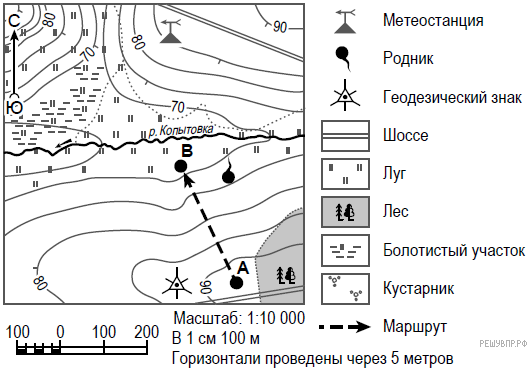 2. Задание Какова протяжённость проложенного на карте маршрута А–В? Для выполнения задания используйте линейку. Расстояние измеряйте по центрам точек.Ответ округлите до десятков метров и запишите без единиц измерения.3. Задание Какой из изображённых на фотографиях объектов может быть размещён на территории, по которой проходит маршрут А–В? Запишите в ответе номер фотографии. Обоснуйте свой ответ.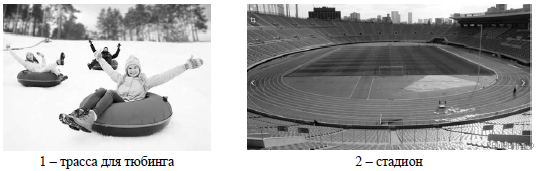 ПредметЗаданиеФорма контроля ЛитератураС51 устно отвечать на вопросы, нарисовать рисунок ко 2 главеhttps://resh.edu.ru/subject/lesson/7405/start/244850/ Проверка выполненных заданий на уроке Английский языкСмотреть урок по ссылке https://youtu.be/ly3BmC86YbkСтр.78 №1,2 – письменно по образцу, №3 - устноПроверка учителем письменных заданий в тетради ГеографияПрактическая работа по теме: «Масштаб и условные знаки».Проверка учителем письменных заданий в тетради МатематикаП. 4.3. читать, №№ 785,787,789Проверка выполненных заданий на уроке